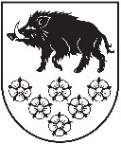 LATVIJAS REPUBLIKAKANDAVAS NOVADA DOMEDārza iela 6, Kandava, Kandavas novads, LV – 3120, Reģ. Nr.90000050886, Tālrunis 631 82028, fakss 631 82027, e-pasts: dome@kandava.lv    DOMES ĀRKĀRTAS SĒDES  PROTOKOLSKandavā2016.gada 10.novembrī 	  					             Nr.15Sēde sasaukta  		plkst. 13.00Sēdi atklāj   			plkst. 13.05Sēdi vada   		             N.Štoferts, Kandavas novada domes priekšsēdētājs                                                       Sēdi protokolē 		A.Dundure, kancelejas vadītājaSēdē piedalās  8 deputāti 	 L.Gudakovska, G.Indriksons, A.Ķieģelis, I.Lasis, A.Petrevica, I.Priede, N.Štoferts, S.Tiltiņa Sēdē nepiedalās 		G.Birkenšteins	 ( attaisnotu iemeslu dēļ)7 deputāti			V.V.Dreimanis ( attaisnotu iemeslu dēļ)				S.Ezeriņa ( attaisnotu iemeslu dēļ)				R.Fabjančiks ( attaisnotu iemeslu dēļ)				I.Ozols ( attaisnotu iemeslu dēļ)				D.Rozenfelds ( attaisnotu iemeslu dēļ)				S.Zvirgzdiņa ( attaisnotu iemeslu dēļ)					Sēdē piedalās pašvaldības administrācijas darbinieki, pieaicinātās personas:  E.Dude, domes izpilddirektors, G.Cīrule, Attīstības un plānošanas nodaļas vadītāja, A.Šimkēviča, NĪ nodaļas juriste, Juridiskās un personāla nodaļas vadītājas p.i.,  D.Gudriķe, sabiedrisko attiecību speciālistePamatojoties uz likuma “ Par pašvaldībām” 28.panta pirmo daļu, Kandavas novada domes ārkārtas sēde 2016.gada 10.novembrī  plkst.13.00  sasaukta pēc domes priekšsēdētāja N.Štoferts  iniciatīvas 2016.gada 9.novembrī.Sēdes vadītājs N.Štoferts informē, ka izsludinātajā domes ārkārtas sēdē iekļauti  6 jautājumi un lūdz apstiprināt sēdes darba kārtību. Pamatojoties uz likuma  „ Par pašvaldībām” 31.pantu,Dome, atklāti balsojot: PAR –   8  ( L.Gudakovska, G.Indriksons, A.Ķieģelis, I.Lasis,  A.Petrevica, I.Priede, N.Štoferts, S.Tiltiņa)PRET –  0  , ATTURAS - 0 , NOLEMJ: Apstiprināt domes ārkārtas sēdes darba kārtību ar  6 jautājumiem.Darba kārtība1. Par līdzfinansējuma piešķiršanu biedrībai “Kandavas novada Jauniešiem” projekta “Daudzfunkcionāla laukuma izveide Kandavā, Zīļu ielā 2A” atbalsta gadījumā2.Par projekta  „Valodas pagraba izveide Kandavas novada muzejā”  pieteikumu3. Par projekta „Brīvā laika atpūtas kompleksa attīstība pie Zantes pamatskolas” pieteikumu4.Par  projekta „Pamatlīdzekļu iegāde Kandavas kultūras namam” pieteikumu5. Par projekta „Parka pie Kandavas Kārļa Mīlenbaha vidusskolas labiekārtošana” pieteikumu 6. Par projekta „Dzeja izdaiļo Kandavas vecpilsētu” pieteikumu1.§Par līdzfinansējuma piešķiršanu biedrībai “Kandavas novada Jauniešiem” projekta “Daudzfunkcionāla laukuma izveide Kandavā, Zīļu ielā 2A” atbalsta gadījumāZiņo:  S.Tiltiņa, E.Dude2016. gada 7. novembrī Kandavas novada domē saņemts biedrības „Kandavas novada Jauniešiem” (turpmāk- Biedrība) valdes priekšsēdētājas J.Kašlajas iesniegums (reģ.Nr.3-12-1/1934), kur Biedrība  lūdz piešķirt līdzfinansējumu projekta „Daudzfunkcionālā laukuma izveide Kandavā, Zīļu ielā 2A” atbalsta gadījumā. Projekts tiks iesniegts biedrības „Kandavas partnerība” izsludinātajā projektu konkursā Latvijas Lauku attīstības programmas 2014.-2020. gadam apakšpunktam 19.2. „Darbības īstenošana saskaņā ar sabiedrības virzītas vietējās attīstības stratēģiju” aktivitātes 19.2.2. „Vietas potenciāla attīstības iniciatīvas” 3. Rīcība „Atbalsts publiskās infrastruktūras uzlabošanai” ietvaros. Projekta ietvaros plānots izveidot daudzfunkcionālu laukumu Kandavā, Zīļu ielā 2A- basketbolam, āra šaham un dažādu pasākumu norisēm.Projekta kopējās izmaksas sastāda 25000 EUR, nepieciešamais līdzfinansējums 10% apmērā- 2500 EUR. Kandavas novada domes noteikumi „Par finansējuma piešķiršanas kārtību biedrībām un nodibinājumiem” (apstiprināti Kandavas novada domes sēdē 27.12.2013., protokols Nr. 18   11.§), 5. punkta 5.1. un 5.2.apakšpunkti nosaka, ka finansējuma piešķiršanas mērķi ir atbalstīt sabiedrisko organizāciju aktivitātes, sabiedriski nozīmīgu projektu un pasākumu īstenošanu Kandavas novada pašvaldības teritorijā, kā arī projekta pēctecību, veicināt iedzīvotāju aktivitātes attīstību novadā,  6. punkts nosaka, ka pašvaldības finansējums tiek piešķirts Finansējuma saņēmējiem, kuri: 6.1.paredz sabiedriski nozīmīgu programmu, projektu un pasākumu īstenošanu Kandavas novada administratīvajā teritorijā; 6.4. piedāvā brīvā laika pavadīšanas dažādošanas un kvalitātes uzlabošanas iespējas; 6.7. veicina integrācijas procesus Kandavas novada administratīvajā teritorijā, 7. punkts nosaka, ka finansējuma saņēmēja aktivitātēm pamatā jānotiek Kandavas novada pašvaldības administratīvajā teritorijā un to ieguvējiem jābūt pašvaldības iedzīvotājiem, 13. punkts nosaka, ka lēmumu par projektu atbalstu pieņem Kandavas novada dome.Pamatojoties likuma „Par pašvaldībām” 12. pantu, 15. panta pirmās daļas 6.punktu,  Kandavas novada domes noteikumu „Par finansējuma piešķiršanas kārtību biedrībām un nodibinājumiem” 13. punktu,  Dome, atklāti balsojot: PAR –   8  ( L.Gudakovska, G.Indriksons, A.Ķieģelis, I.Lasis,  A.Petrevica, I.Priede, N.Štoferts, S.Tiltiņa)PRET –  0  , ATTURAS - 0 , NOLEMJ: 1. Projekta „Daudzfunkcionālā laukuma izveide Kandavā, Zīļu ielā 2A” atbalstīšanas gadījumā piešķirt biedrībai „Kandavas novada Jauniešiem” Kandavas novada domes līdzfinansējumu 10% apmērā no projekta kopējām izmaksām, bet ne vairāk kā 2500 EUR. 2.Finansējumu projekta īstenošanai paredzēt no Kandavas novada domes 2017. gada pamatbudžeta.3.Pēc lēmuma saņemšanas par projekta „Daudzfunkcionālā laukuma izveide Kandavā, Zīļu ielā 2A” apstiprināšanu biedrībai „Kandavas novada Jauniešiem” noslēgt ar Kandavas novada domi Līgumu par finansējuma piešķiršanu un izlietojumu biedrībām un nodibinājumiem.4.Biedrībai „Kandavas novada Jauniešiem” 10 (desmit) darba dienu laikā pēc projekta īstenošanas iesniegt Kandavas novada domei pārskatu par finanšu līdzekļu izlietojumu atbilstoši tā piešķiršanas mērķim. 5.Atbildīgais par lēmuma izpildes kontroli – Kandavas novada domes izpilddirektors. (iesniegums pielikumā)2.§Par projekta  „Valodas pagraba izveide Kandavas novada muzejā” pieteikumuZiņo: G. CīruleBiedrība „Kandavas Partnerība” ir izsludinājusi LEADER projektu iesniegumu konkursa 2. kārtu lauku attīstībai 2014.–2020. gadam apakšpasākumā „Darbību īstenošana saskaņā ar sabiedrības virzītas vietējās attīstības stratēģiju” (apakšpasākuma kods – 19.2.) aktivitātē „Vietas potenciāla attīstības iniciatīvas”.Projekta rezultātā tiks izveidots valodas pagrabs Kandavas novada muzeja telpās ar ekspozīciju par Kandavas novadam raksturīgajiem vietvārdiem, personvārdiem, tautasdziesmām, teikām, sakāmvārdiem, nosaukumiem un ēdienu receptēm.	Pamatojoties uz 2015. gada 13. oktobra Ministru kabineta noteikumiem Nr. 590 „Valsts un Eiropas Savienības atbalsta piešķiršanas kārtība lauku attīstībai apakšpasākumā „Darbību īstenošana saskaņā ar sabiedrības virzītas vietējās attīstības stratēģiju”” un likuma „Par pašvaldībām” 14. panta otrās daļas 6. punktu un 15. panta pirmās daļas 4., 5. punktu,Dome, atklāti balsojot: PAR –   8  ( L.Gudakovska, G.Indriksons, A.Ķieģelis, I.Lasis,  A.Petrevica, I.Priede, N.Štoferts, S.Tiltiņa)PRET –  0  , ATTURAS - 0 , NOLEMJ: 1. Uzdot Attīstības un plānošanas nodaļai izstrādāt un līdz 2016. gada 10. novembrim iesniegt projekta „Valodas pagraba izveide Kandavas novada muzejā” pieteikumu biedrībā „Kandavas Partnerība”. 2. Projekta kopējās izmaksas 30 455,44 EUR, no kurām attiecināmās izmaksas sastāda 25 000 EUR un neattiecināmās izmaksas 5 455,44EUR. Kandavas novada domes finansējums 7 955,44 EUR, bet publiskais finansējums ir 22500 EUR (90% no attiecināmajām izmaksām).3.§Par projekta  „Brīvā laika atpūtas kompleksa attīstība pie Zantes pamatskolas” pieteikumuZiņo: G. CīruleBiedrība „Kandavas Partnerība” ir izsludinājusi LEADER projektu iesniegumu konkursa 2. kārtu lauku attīstībai 2014.–2020. gadam apakšpasākumā „Darbību īstenošana saskaņā ar sabiedrības virzītas vietējās attīstības stratēģiju” (apakšpasākuma kods – 19.2.) aktivitātē „Vietas potenciāla attīstības iniciatīvas”.Projekta rezultātā atpūtas laukums pie Zantes pamatskolas tiks papildināts ar āra trenažieriem, pievilkšanās stieņiem, līdztekām un velosipēdu statīvu. 	Pamatojoties uz 2015. gada 13. oktobra Ministru kabineta noteikumiem Nr. 590 „Valsts un Eiropas Savienības atbalsta piešķiršanas kārtība lauku attīstībai apakšpasākumā „Darbību īstenošana saskaņā ar sabiedrības virzītas vietējās attīstības stratēģiju”” un likuma „Par pašvaldībām” 14. panta otrās daļas 6. punktu un 15. panta pirmās daļas 2. punktu,Dome, atklāti balsojot: PAR –   8  ( L.Gudakovska, G.Indriksons, A.Ķieģelis, I.Lasis,  A.Petrevica, I.Priede, N.Štoferts, S.Tiltiņa)PRET –  0  , ATTURAS - 0 , NOLEMJ: 1. Uzdot Attīstības un plānošanas nodaļai izstrādāt un līdz 2016. gada 10. novembrim iesniegt projekta „Brīvā laika atpūtas kompleksa attīstība pie Zantes pamatskolas” pieteikumu biedrībā „Kandavas Partnerība”. 2. Projekta kopējās izmaksas 9 911,96 EUR, no kurām publiskais finansējums 8 920,76 EUR (90%) un Kandavas novada domes finansējums 991,20 EUR (10%).4.§Par projekta  „Pamatlīdzekļu iegāde Kandavas kultūras namam” pieteikumuZiņo: G. CīruleBiedrība „Kandavas Partnerība” ir izsludinājusi LEADER projektu iesniegumu konkursa 2. kārtu lauku attīstībai 2014.–2020. gadam apakšpasākumā „Darbību īstenošana saskaņā ar sabiedrības virzītas vietējās attīstības stratēģiju” (apakšpasākuma kods – 19.2.) aktivitātē „Vietas potenciāla attīstības iniciatīvas”.Projekta ietvaros tiks iegādāti mūzikas apskaņošanas komplekts, mēbeļu komplekts (galdi, soli) un akustiskās sistēmas komplekts.	Pamatojoties uz 2015. gada 13. oktobra Ministru kabineta noteikumiem Nr. 590 „Valsts un Eiropas Savienības atbalsta piešķiršanas kārtība lauku attīstībai apakšpasākumā „Darbību īstenošana saskaņā ar sabiedrības virzītas vietējās attīstības stratēģiju”” un likuma „Par pašvaldībām” 14. panta otrās daļas 6. punktu un 15. panta pirmās daļas 5. punktu,Dome, atklāti balsojot: PAR –   8  ( L.Gudakovska, G.Indriksons, A.Ķieģelis, I.Lasis,  A.Petrevica, I.Priede, N.Štoferts, S.Tiltiņa)PRET –  0  , ATTURAS - 0 , NOLEMJ: 1. Uzdot Attīstības un plānošanas nodaļai izstrādāt un līdz 2016. gada 10. novembrim iesniegt projekta „Pamatlīdzekļu iegāde Kandavas kultūras namam” pieteikumu biedrībā „Kandavas Partnerība”. 2. Projekta kopējās izmaksas 15 582,49 EUR, no kurām attiecināmās izmaksas sastāda 15 000 EUR un neattiecināmās izmaksas 582,49 EUR. Kandavas novada domes finansējums 2 082,49 EUR, bet publiskais finansējums ir 13500 EUR (90% no attiecināmajām izmaksām).5.§Par projekta  „Parka pie Kandavas Kārļa Mīlenbaha vidusskolas labiekārtošana” pieteikumuZiņo: G. CīruleBiedrība „Kandavas Partnerība” ir izsludinājusi LEADER projektu iesniegumu konkursa 2. kārtu lauku attīstībai 2014.–2020. gadam apakšpasākumā „Darbību īstenošana saskaņā ar sabiedrības virzītas vietējās attīstības stratēģiju” (apakšpasākuma kods – 19.2.) aktivitātē „Vietas potenciāla attīstības iniciatīvas”.Projekta ietvaros tiks izstrādāts būvprojekts parka teritorijai pie  Kārļa Mīlenbaha vidusskolas, bet šī projekta ietvaros  tiks īstenota 1. kārta, kas sevī ietver saules pulksteņa, centrālā celiņa, pievadceliņu saules pulkstenim izveidi, mazās arhitektūras formas, apgaismojuma komunikāciju un atsevišķu funkcionālo apgaismojumu stabu izbūvi. 	Pamatojoties uz 2015. gada 13. oktobra Ministru kabineta noteikumiem Nr. 590 „Valsts un Eiropas Savienības atbalsta piešķiršanas kārtība lauku attīstībai apakšpasākumā „Darbību īstenošana saskaņā ar sabiedrības virzītas vietējās attīstības stratēģiju”” un likuma „Par pašvaldībām” 14. panta otrās daļas 6. punktu un 15. panta pirmās daļas 2. punktu,Dome, atklāti balsojot: PAR –   8  ( L.Gudakovska, G.Indriksons, A.Ķieģelis, I.Lasis,  A.Petrevica, I.Priede, N.Štoferts, S.Tiltiņa)PRET –  0  , ATTURAS - 0 , NOLEMJ: 1. Uzdot Attīstības un plānošanas nodaļai izstrādāt un līdz 2016. gada 10. novembrim iesniegt projekta „Parka pie Kandavas Kārļa Mīlenbaha vidusskolas labiekārtošana” pieteikumu biedrībā „Kandavas Partnerība”. 2. Projekta kopējās izmaksas 74108,07 EUR, no kurām attiecināmās izmaksas sastāda 25 000 EUR un neattiecināmās izmaksas 49108,07 EUR. Kandavas novada domes finansējums 51608,07 EUR, bet publiskais finansējums ir 22 500 EUR (90% no attiecināmajām izmaksām).6.§Par projekta  „Dzeja izdaiļo Kandavas vecpilsētu” pieteikumuZiņo: G. CīruleBiedrība „Kandavas Partnerība” ir izsludinājusi LEADER projektu iesniegumu konkursa 2. kārtu lauku attīstībai 2014.–2020. gadam apakšpasākumā „Darbību īstenošana saskaņā ar sabiedrības virzītas vietējās attīstības stratēģiju” (apakšpasākuma kods – 19.2.) aktivitātē „Vietas potenciāla attīstības iniciatīvas”.Projekta rezultātā tiks apgleznota viena fasāde 5 ēkām (Baznīcas iela 1, Dārza iela 6, Lielā iela 12, Lielā iela 27 un Lielā iela 23) ar dzeju par Latviju.Pamatojoties uz 2015. gada 13. oktobra Ministru kabineta noteikumiem Nr. 590 „Valsts un Eiropas Savienības atbalsta piešķiršanas kārtība lauku attīstībai apakšpasākumā „Darbību īstenošana saskaņā ar sabiedrības virzītas vietējās attīstības stratēģiju”” un likuma „Par pašvaldībām” 14. panta otrās daļas 6. punktu un 15. panta pirmās daļas 2., 4., 5. punktu,Dome, atklāti balsojot: PAR –   8  ( L.Gudakovska, G.Indriksons, A.Ķieģelis, I.Lasis,  A.Petrevica, I.Priede, N.Štoferts, S.Tiltiņa)PRET –  0  , ATTURAS - 0 , NOLEMJ: 1. Uzdot Attīstības un plānošanas nodaļai izstrādāt un līdz 2016. gada 10. novembrim iesniegt projekta „Dzeja izdaiļo Kandavas vecpilsētu” pieteikumu biedrībā „Kandavas Partnerība”. 2. Projekta kopējās izmaksas 23959,96 EUR, no kurām attiecināmās izmaksas sastāda 20808,78 EUR un neattiecināmās izmaksas 3151,18 EUR. Kandavas novada domes finansējums 5232,06 EUR, bet publiskais finansējums 18727,90 EUR (90% no attiecināmajām izmaksām).Sēde slēgta plkst.13.30Sēdi vadīja  (personiskais paraksts) N.ŠtofertsProtokolēja (personiskais paraksts) A.Dundure 